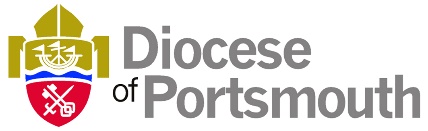 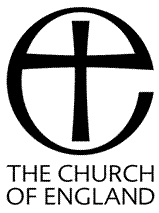 Safeguarding in your Parish – Who’s Who?INCUMBENT/PRIEST IN CHARGE…………………………………………  ……………………………..…………………………………………….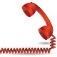 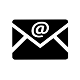 CHURCHWARDENS…………………………………………  ……………………………..…………………………………………….…………………………………………  ……………………………..…………………………………………….PARISH SAFEGUARDING REPRESENTATIVES…………………………………………  ……………………………..…………………………………………….…………………………………………  ……………………………..…………………………………………….GROUP LEADER/VOLUNTEERS/WORKERS IN YOUR ACTIVITY/EVENT…………………………………………  ……………………………..…………………………………………….…………………………………………  ……………………………..…………………………………………….…………………………………………  ……………………………..…………………………………………….…………………………………………  ……………………………..…………………………………………….PCC {Who do you need to ask to get an activity/event endorsed?}…………………………………………  ……………………………..…………………………………………….…………………………………………  ……………………………..…………………………………………….WHO ARE YOU DIRECTLY ACCOUNTABLE TO?…………………………………………  ……………………………..…………………………………………….…………………………………………  ……………………………..…………………………………………….WHO CAN YOU ASK FOR SUPERVISION OR SUPPORT?…………………………………………  ……………………………..…………………………………………….…………………………………………  ……………………………..…………………………………………….…………………………………………  ……………………………..…………………………………………….WHO WILL YOU TALK TO IF YOU HAVE A SAFEGUARDING  CONCERN?…………………………………………  ……………………………..…………………………………………….…………………………………………  ……………………………..…………………………………………….…………………………………………  ……………………………..…………………………………………….DIOCESAN SAFEGUARDING TEAMSAFEGUARDING ALERTS/REFERRALS: SAFEGUARDING@PORTSMOUTH.ANGLICAN.ORGADMINISTRATION/POLICY/TRAINING:  SAFEGUARDING.ADMIN@PORTSMOUTH.ANGLICAN.ORG